Publicado en TARRAGONA el 19/09/2014 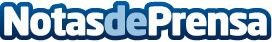 La Rambla Nova, escenario del Urban Beach para Santa Tecla Tras la buena experiencia del año pasado, la Asociación de Comerciantes "Botiguers de Tarragona" llevará hasta la Rambla Nova, del 21 al 23 de septiembre, la segunda edición del Urban Beach, un espacio de degustaciones gastronómicas con una zona de chill out para cocktails incluida. Durante tres días, una decena de restaurantes de Tarragona ofrecerán a los asistentes su cata gourmet por 3,5 euros (sin bebida) y 4,5 euros (con la bebida). Datos de contacto:URBAN BEACH TARRAGONANota de prensa publicada en: https://www.notasdeprensa.es/la-rambla-nova-escenario-del-urban-beach-para Categorias: Gastronomía Cataluña Entretenimiento Eventos http://www.notasdeprensa.es